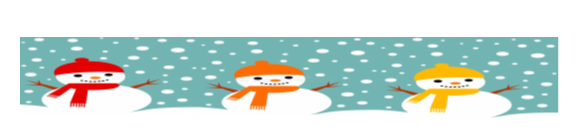 January 26, 2022Grade 3 MathHappy Wednesday everyone,Please check back here daily for activities and links and more directions on what to do with your learning packages!Play Splash Learn for 20-25 minutes today please.Complete one of the activities from your home learning package.Practice your skip counting. Skip count by 4s to 40.  Watch the video at the link below to get you started then practice yourself! https://www.youtube.com/watch?v=pkcIJn5HrMIHave fun counting!!Love, Mrs. Newman 